Час за утврдување на матријалот1.Самостојно обиди се да составиш дихотомен клуч за идентификација на следните организми врз основа на карактристиките!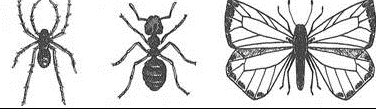 2.Со помош на дихотомниот клуч идентификувај ги видовите А, В и С (ст.70 во учебник)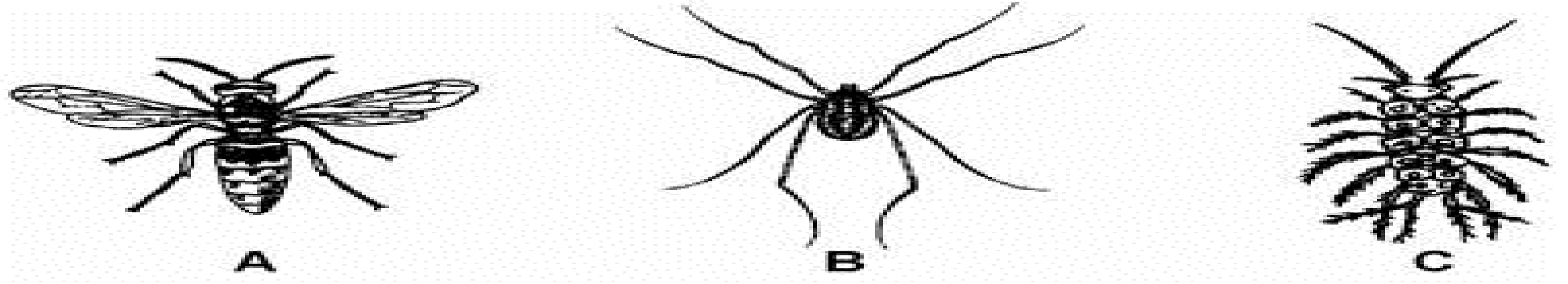 Видот  А е_________,Видот В е_____________, Видот С е____________________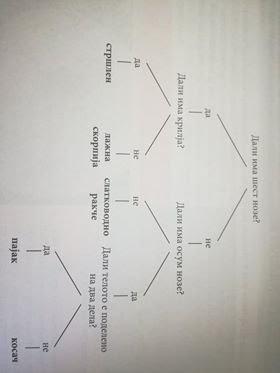 3.Опиши ги адаптациите на слединте организми!Изработената задача  да се испрати на  месенџер  во вид на фотографија,документ и сл.,согласно можностите .Во пораката да биде наведено името на ученикот и паралеката.Користена литература Учебник за 9 одд и ресурси посочени во наставната програма за 9 одд.Успешно сработено - дихотомниот клуч е изработен според правила,без грешки,идентификуваните организми се целосно точни, адаптациите се целосно точно опишаниДелумно сработено - дихотомниот клуч е изработен според правила во наголем дел, идентификуваните организми се   воглавно точни, адаптациите се целосно нецелосно опишаниНекомплетно-се забележуваат грешки во клучот,потешкотии во идентификација на видовите и идентификацијата на адаптациитеАдаптацииПоларна мечка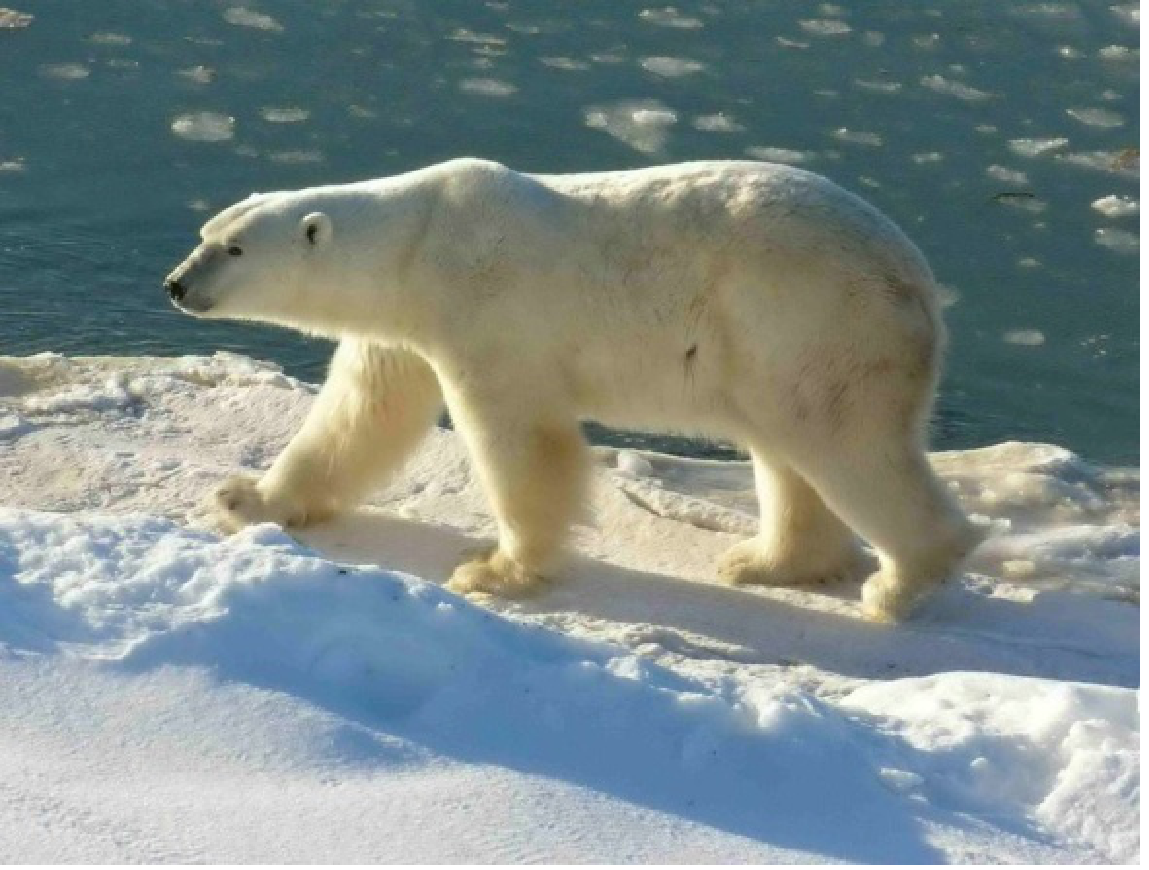 Плевел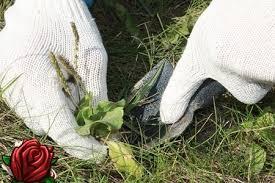 